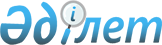 Вопросы государственного Экспортно- импортного банка Республики Казахстан
					
			Утративший силу
			
			
		
					Постановление Кабинета Министров Республики Казахстан от 31 августа 1995 г. N 1208. Утратило силу - постановлением Правительства РК от 7 января 1999 г. N 10 ~P990010.



1995.08.21   В связи с принятием постановления Кабинета Министров Республики
Казахстан от 21 августа 1995 г. N 1144  
 P951144_ 
  "О реорганизации
государственного Экспортно-импортного банка Республики Казахстан и
Государственного банка развития Казахстана" Кабинет Министров
Республики Казахстан постановляет:




          1. Установить, что:




          а) государственный Экспортно-импортный банк Республики
Казахстан является:




          специализированным финансово-кредитным учреждением,
предназначенным для реализации структурной политики Правительства
путем предоставления инвестиционных и товарных кредитов;




          заемщиком, в том числе от имени Республики Казахстан,
иностранных кредитов, получаемых и гарантируемых Республикой
Казахстан, и агентом по их обслуживанию
<*>
;




          Сноска. Подпункты "б", "в" пункта 1 утратили силу - 
постановлением Правительства РК от 2 марта 1996 г. N 272.




          2. Министерству финансов и государственному
Экспортно-импортному банку Республики Казахстан заключить соглашение
о новом порядке формирования кредитных ресурсов государственного
Экспортно-импортного банка Республики Казахстан начиная с 1996 года,
с учетом рекомендаций международных финансовых организаций.




          3. Государственному Экспортно-импортному банку Республики
Казахстан до 1 сентября 1995 года представить на утверждение в
Кабинет Министров Республики Казахстан Стратегию развития
государственного Экспортно-импортного банка Республики Казахстан.




          4. Утвердить прилагаемый Устав государственного
Экспортно-импортного банка Республики Казахстан.




          5. Утвердить состав Правления государственного
Экспортно-импортного банка Республики Казахстан согласно приложению.




          6. Включить в уставный фонд государственного
Экспортно-импортного банка Республики Казахстан уставный фонд
присоединяемого Государственного банка развития Казахстана (Даму
Банка).




          7. Разрешить государственному Экспортно-импортному банку
Республики Казахстан:




          иметь трех заместителей Председателя Правления.
<*>



          Сноска. Абзац третий утратил силу - постановлением 
Правительства РК от 2 марта 1996 г. N 272; абзац второй -
в редакции постановления Правительства РК от 27 марта 1997 г.
N 429.




          8. Приравнять должность Председателя Правления государственного
Экспортно-импортного банка Республики Казахстан по условиям
медицинского и бытового обслуживания к должности министра, а
должности заместителей Председателя Правления - к должностям
заместителей министра.




          9. Признать утратившими силу:




          абзац второй пункта 1 и пункт 2 постановления Кабинета
Министров Республики Казахстан от 19 апреля 1995 г. N 508 "Об
инвестиционной программе Республики Казахстан на 1995 год,
финансируемой за счет централизованных внутренних источников";




          постановление Кабинета Министров Республики Казахстан от 2 июня
1995 г. N 768 "Об утверждении состава Правления Государственного
банка развития Казахстана".





  Премьер-министр
Республики Казахстан

                                                Утвержден



                                    постановлением Кабинета Министров
                                           Республики Казахстан
                                       от 31 августа 1995 г. N 1208











                                                              Устав




                              государственного Экспортно-импортного




                                          банка Республики Казахстан








                                                  I. Общие положения








        Настоящий Устав определяет правовое положение, структуру,
функции и принципы деятельности государственного
Экспортно-импортного банка Республики Казахстан (далее - Банк).




          1. Банк является государственным банком второго уровня,
образованным на основании Указа Президента Республики Казахстан
от 16 июля 1994 г. N 1815 "О создании государственного
Экпортно-импортного банка Республики Казахстан", и входит в единую
банковскую систему Республики Казахстан. Владельцем его уставного
фонда является Правительство Республики Казахстан. Сообщение о 
создании Банка публикуется в печати.
<*>



          Сноска. Пункт 1 - в редакции постановления Правительства РК
от 22 февраля 1996 г. N 232.




          2. Банк образован с целью содействия проведению структурной
политики Правительства, развитию экономики и социальному прогрессу
путем предоставления инвестиционных, товарных кредитов и других
финансовых услуг кредитным учреждениям и хозяйствующим субъектам на
основе мобилизации внутренних и внешних, в том числе привлекаемых
под гарантии Правительства, финансовых ресурсов.




          3. Банк в своей деятельности руководствуется Конституцией
Республики Казахстан, Указом Президента Республики Казахстан,
имеющим силу Закона, "О банках и банковской деятельности в
Республики Казахстан", другим действующим законодательством,
международными нормами, нормативными актами Национального Банка
Казахстана, актами Президента и Правительства Республики Казахстан и
настоящим Уставом.




          4. Банк является юридическим лицом, действует на принципах
полного хозяйственного расчета, имеет самостоятельный баланс,
осуществляет проведение банковских операций на основании лицензии
Национального Банка Республики Казахстан.




          5. Банк несет ответственность по своим обязательствам всем
принадлежащим ему имуществом.




          Государство несет ответственность по обязательствам Банка в
пределах средств, вложенных в его уставный фонд. Правительство
может отдельным решением принять на себя и возложить на Банк
дополнительную ответственность по его обязательствам.
<*>



          Сноска. Пункт 5 дополнен новым абзацем - постановлением




Правительства РК от 22 февраля 1996 г. N 232.
     6. Банк имеет круглую печать с изображением Государственного
герба Республики Казахстан, штампы, бланки со своим наименованием на
казахском, русском и английском языках, эмблему.
     Наименование Банка:
     на казахском языке:
     полное наименование:"Казакстан Республикасынын Экспорт-импорт
банкi";
     сокращенное наименование: "Эксимбанк Казакстан";
     на русском языке
     полное наименование: "Экспортно-импортный банк Республики
Казахстан";
     сокращенное наименование: "Эксимбанк Казахстан";
     на английском языке
     полное наименование: "The Export-import bank of the Republic of
Каzакstаn";
     сокращенное наименование: "Eximbank Каzакstаn".
     7. Местонахождение центрального аппарата Банка: Республика
Казахстан, 480021, город Алматы, ул.Пушкина, 118.

           II. Основные функции и условия их осуществления

     8. Банк выполняет следующие функции:





          предоставляет инвестиционные и товарные кредиты для
финансирования реконструкции и развития экономики страны;




          кредитует экспортные операции казахстанских предприятий;




          осуществляет финансирование и кредитование казахстанских
предприятий с целью импорта технологий, оборудования и продукции,
необходимых для проведения структурных преобразований и развития
импортозамещающих производств;




          выдает гарантийные обязательства по кредитам, предоставляемым
другими кредитными учреждениями;




          осуществляет инвестиции в акционерные капиталы;




          подписывается на ценные бумаги со сроком погашения не менее 1
года;




          предоставляет займы для погашения ранее выданных другими
банками кредитов, подписывается на ценные бумаги, выпущенные для
получения таких кредитов;




          покупает и продает долговые обязательства, гарантии и иски
других банков и финансовых учреждений;




          осуществляет страхование рисков экспортных кредитов,
предоставляемых казахстанскими банками;




          организует и проводит экспертизу проектов, в том числе с
привлечением иностранных компаний, их отбор для финансирования за
счет собственных и привлекаемых кредитных ресурсов;




          осуществляет иные функции, обусловленные его спецификой и не
противоречащие действующему законодательству.  




          9. Банк самостоятельно принимает решения об отборе проектов
и их финансировании с учетом структурной политики Правительства
Республики Казахстан.
<*>



          Кредитование, подписка на ценные бумаги, приобретение
требований, предоставление гарантийных обязательств и страхование
экспортных кредитов осуществляются Банком самостоятельно с учетом
пруденциальных нормативов Национального Банка Республики Казахстан.




          По иностранным кредитам, привлекаемым под гарантии
Правительства, Банк может выступать в качестве заемщика и при этом
осуществлять агентское обслуживание кредитной линии. В этом случае
между Банком и Министерством финансов Республики Казахстан
заключается Агентское соглашение, в котором определяются пределы
ответственности сторон за погашение кредита.




          В случае кредитования проектов из республиканского бюджета
целевым назначением на возвратной основе Банк выступает агентом
Правительства, заключая с Министерством финансов Республики
Казахстан Агентское соглашение, предусматривающее ответственность
сторон за погашение кредита.




          В случае кредитования социально значимых валютонеокупаемых
проектов, обеспеченных гарантией Правительства, между Банком и
Министерством финансов Республики Казахстан заключается Агентское
соглашение, устанавливающее полную ответственность Правительства по
своевременному погашению задолженности иностранному кредитору.




          Сноска. Абзац первый пункта 9 - в редакции постановления
Правительства РК от 22 февраля 1996 г. N 232.








                                                  III. Операции Банка








          10. Для выполнения своих функций Банк осуществляет следующие 
виды операций при наличии лицензии Национального Банка Республики 
Казахстан:




          ломбардные операции: предоставление краткосрочных кредитов под 
залог депонируемых легкореализуемых ценных бумаг и движимого
имущества;




          открытие и ведение корреспондентских счетов банков, в том числе
иностранных, выполняющих расчеты и переводы, включая осуществление
расчетов по их поручению;




          ссудные операции: предоставление кредитов юридическим и
физическим лицам;




          покупка, прием в залог, учет, хранение и продажа драгоценных
металлов (золота, серебра, платины, металлов платиновой группы)
в слитках, гранулах, порошках, солях, монет из драгоценных металлов,
а также ювелирных изделий, содержащих драгоценные металлы и
драгоценные камни;




          инвестиционные операции: приобретение, хранение и продажа
ценных бумаг, в том числе за пределами Республики Казахстан.
Посреднические операции с ценными бумагами Банк вправе осуществлять
при наличии лицензии Национальной комиссии Республики Казахстан по
ценным бумагам на право их ведения и согласия Национального Банка
Республики Казахстан;




          эмиссия собственных ценных бумаг: облигаций, векселей,
депозитных сертификатов, чеков и иных долговых обязательств с
соблюдением требований действующего законодательства;




          доверительные (трастовые) операции: управление имуществом и
выполнение иных услуг в интересах и по поручению клиентов на правах
доверенного лица;




          лизинговые операции: сдача в аренду имущества с сохранением
права собственности арендодателя на сдаваемые в аренду имущество на
весь срок действия договора лизинга;




          оказание консультационных услуг, связанных со спецификой
деятельности Банка;




          гарантийные операции: выдача поручительств, гарантий и иных
обязательств за третьих лиц, предусматривающих исполнение в денежной
форме;




          организация обменных операций с иностранной валютой, в том 
числе купля-продажа наличной и безналичной иностранной валюты на
внутренних и зарубежных межбанковских рынках от своего имени, а 
также за счет и по поручению клиентов;




          проведение других банковских и финансовых операций, не
запрещенных действующим законодательством.
<*>



          Сноска. В пункт 10 внесены изменения постановлением 
Правительства РК от 22 февраля 1996 г. N 232.




          11. Отношения Банка с клиентами и другими контрагентами
строятся на договорной основе.




          12. Банк вправе:




          получать от кредитуемых предприятий и организаций отчеты,
балансы и документы, подтверждающие их платежеспособность, а также
обеспеченность предоставленных кредитов;




          требовать проведения экспертизы проектных решений по
строительству, расширению, реконструкции и техническому
перевооружению объектов, которые предполагается осуществить с
участием Банка;




          прекращать дальнейшую выдачу кредита, досрочно взыскивать
выданные суммы кредита при нарушении обязательств, предусмотренных
кредитным договором, при выявлении случаев недостоверности
отчетности или запущенности бухгалтерского учета;




          объявлять в установленных законодательством случаях предприятия
и организации неплатежеспособными, а также вносить предложения об их
реорганизации.








                                                    IV. Средства Банка








          13. Средства Банка могут быть собственными и заемными. К
собственным средствам Банка относятся уставный и другие фонды,
кредитные ресурсы, здание и иное имущество, переданное банку в
собственность государством на правах владения, пользования и
распоряжения.




          14. Уставный фонд Банка определен в сумме 5 (пять) миллиардов
тенге и полностью формируется Правительством.




          Банк может быть преобразован в акционерное общество с
привлечением акционеров в лице международных финансовых институтов,
казахстанских и иностранных банков. 
<*>



          Изменение размера уставного фонда осуществляется в порядке,
установленном действующим законодательством.




          Сноска. В абзаце втором исключены слова - постановлением
Правительства РК от 22 февраля 1996 г. N 232, в абзаце первом
исключены слова - постановлением Правительства РК от 16 апреля 1996 г.
N 458.




          15. Банк может брать займы у Правительства или, по согласованию с
Министерством финансов Республики Казахстан, в иностранной валюте у
зарубежных банков и других финансовых организаций, предоставляемых под
гарантии Правительства для осуществления своих функций.




          Кредиты банков и других финансовых организаций, не обеспеченные
гарантией Правительства, привлекаются Банком самостоятельно.




          Для мобилизации внутренних и внешних финансовых ресурсов Банк
вправе выпускать облигации. Облигации внешнего займа могут быть 
гарантированы Правительством.
<*>



          Сноска. В абзаце третьем заменены слова - постановлением
Правительства РК от 22 февраля 1996 г. N 232.




          16. Бюджет Банка на каждый год утверждается Правлением по
согласованию с Министерством финансов Республики Казахстан.




          Банк вносит предложения Министерству финансов Республики
Казахстан для согласования размеров правительственного займа, займа
в иностранной валюте у иностранных банков и других финансовых
организаций, выпуска облигаций внешнего займа, гарантированных
Правительством, резервов по ним в республиканском бюджете.








                                      V. Распределение чистого дохода








          17. Чистый доход Банка формируется из доходов от всех видов его




деятельности, за вычетом отнесенных на себестоимость расходов, а
также установленных законодательством платежей.
     Чистый доход Банка после утверждения годового отчета
распределяется решением Правления.
     18. Банк имеет право из чистого дохода формировать резервный
фонд, фонды производственного и социального развития и другие фонды по
нормативам, утвержденным Правлением. Предназначение фондов, принципы
и цели их использования определяются Правлением Банка.
<*>

     Сноска. Пункт 18 дополнен словами - постановлением 
Правительства РК от 22 февраля 1996 г. N 232.

                        VI. Органы управления

     19. Банк имеет структуру управления с вертикальной системой
подчинения.
     Органами управления Банка являются Правление и Директорат.
     20. Высшим органом управления Банка является Правление,
возглавляемое Председателем.
     21. Правление состоит из девяти человек.
     В состав Правления входят Председатель, пять его заместителей и
три представителя Правительства.
     Персональный состав Правления утверждается Правительством.





          Члены Правления освобождаются от исполнения своих обязанностей
решением Правительства по представлению Председателя Правления и по
согласованию с соответствующими органами, предложившими их
кандидатуры.




          22. Правление Банка: разрабатывает стратегию деятельности Банка
в области финансирования и кредитования инвестиционных проектов в
соответствии со структурной политикой Правительства Казахстана;




          утверждает нормативные акты, касающиеся деятельности Банка;




          рассматривает и утверждает ежегодный отчет Банка и его бюджет;




          утверждает и освобождает от должности главного бухгалтера,
директоров департаментов, руководство филиалов (представительств) и
дочерних банков, а также структуру и штатное расписание Банка, его
филиалов и дочерних банков;




          принимает решения по предоставлению крупных кредитов, а также
выдаче гарантий от имени Банка.




          23. Правление вправе принимать решения по внесенным на его
рассмотрение вопросам, если в заседании участвует не менее двух
третей его членов. Каждый член Правления обладает одним голосом.
Решения принимаются простым большинством голосов. При равенстве
голосов голос Председателя Правления является решающим.




          Председатель Правления не позднее чем в недельный срок вправе
возвратить решение Правления со своими возражениями для повторного
обсуждения и голосования. Если Правление двумя третями от общего
числа членов Правления подтвердит принятое решение, Председатель
Правления подписывает решение.




          24. Заседания Правления проводятся по мере необходимости, но не
реже одного раза в квартал.




          По просьбе не менее одной третьей членов Правления Председатель
Правления вправе созывать членов Правления на внеочередные заседания.




          Заседания Правления проводятся по уведомлениям, представленным
не позднее чем за семь рабочих дней.




          25. Председатель Правления назначается и освобождается от
должности Указом Президента Республики Казахстан.




          Председатель Правления несет полную ответственность за
деятельность Банка в пределах своих полномочий.




          Председатель Правления ведет заседания Директората.




          Председатель Правления наделен полномочиями принимать
оперативные и исполнительно-распорядительные решения по вопросам
деятельности Банка, заключать от имени Банка договоры, представлять
Банк во всех юридических процедурах. Выполнение данных полномочий
Председатель Правления вправе самостоятельно возложить на доверенных
лиц из числа служащих Банка.




          Заместители Председателя Правления назначаются и освобождаются
постановлением Кабинета Министров Республики Казахстан.




          26. Органом оперативного управления Банком является Директорат.




          Директорат в соответствии с настоящим Уставом принимает решения
по всем вопросам, находящимся в ведении Банка, за исключением тех
вопросов, которые входят в компетенцию Правления и Председателя
Правления.




          Заседания Директората проводятся по мере необходимости, но не
реже одного раза в месяц.




          Персональный состав Директората утверждается Правлением по
представлению Председателя Правления. Заместители Председателя
Правления входят в состав Директората по должности.




          27. В целях выполнения поставленных задач Банк создает свои
филиалы, представительства и дочерние банки как на территории 
Республики Казахстан, так и за ее пределами в установленном
порядке.




          Филиалы, представительства Банка не являются юридическими 
лицами и не имеют самостоятельного баланса. Составляемые
ими отдельные балансы хозяйственной деятельности включаются в
ежедневный консолидированный баланс Банка.




     Филиалы, представительства и дочерние банки осуществляют 
свою деятельность в пределах прав, делегированных им Банком, и 
в соответствии с Положениями об этих учреждениях, утвержденными 
Правлением.
     Деятельность филиалов, представительств и дочерних банков, 
открытых за рубежом, регулируется законодательством страны
местонахождения.
<*>

     Сноска. В пункте 27 исключены слова - постановлением 
Правительства РК от 22 февраля 1996 г. N 232.

                        VII. Учет и отчетность

     28. Операционный (финансовый) год Банка начинается 1 января и
заканчивается 31 декабря.





          29. Годовой баланс, отчет о доходах и расходах после их




утверждения Правлением представляются в Национальный банк и
Министерство финансов Республики Казахстан.
     30. С целью подтверждения достоверности баланса Банка и
законности всех его операций ежегодно проводится независимый аудит
Банка.
     Выбор республиканских и зарубежных аудиторских фирм для
проведения аудита осуществляется решением Правления.
     После подтверждения независимым аудитом годовой баланс Банка
публикуется в печати.
     31. Надзор за деятельностью Банка осуществляется в соответствии
с действующим законодательством.

                   VIII. Ликвидация и реорганизация

     32. Ликвидация и реорганизация Банка осуществляется в
соответствии с действующим законодательством.

                                              Приложение



                                  к постановлению Кабинета Министров
                                         Республики Казахстан
                                     от 31 августа 1995 г. N 1208











                                          Состав Правления государственного




              Экспортно-импортного банка Республики Казахстан
<*>


     Сноска. Состав Правления изменен - постановлениями Правительства
РК от 12 февраля 1996 г. N 191, от 1 ноября 1996 г. N 1335  
 P961335_ 
 ;
от 27 марта 1997 г. N 429  
 P970429_ 
 ; от 1 июля 1998 г. N 620  
 Р980620_ 
 .

     Изтелеуов Б.И.             - Председатель Правления

     Ержанов О.С.               - вице-Министр финансов Республики
                                  Казахстан
     Шукеев У.Е.                - Министр экономики Республики
                                  Казахстан
     Жакселеков Т.Е.            - заместитель Председателя Правления
                                  государственного 
                                  Экспортно-импортного банка РК
     Туртаев А.К.               - заместитель Председателя Правления
                                  государственного 
                                  Экспортно-импортного банка РК
     Калмурзаев С.С.            - Директор Департамента управления
                                  государственным имуществом и 
                                  активами Министерства финансов РК
     Абитаев Е.А.               - вице-Министр энергетики, индустрии 
                                  и торговли Республики Казахстан
     
      
      


					© 2012. РГП на ПХВ «Институт законодательства и правовой информации Республики Казахстан» Министерства юстиции Республики Казахстан
				